   ČETRTEK, 16. 4.  ŽČZV spletni klepetalnici se dobimo v petek, 17. 4., ob 18.30 uri. Eno uro prej, kot prejšnji teden.Prejšnjo uro nam je Ivana predstavila svoje popotovanje po Bolgariji in Romuniji, Lea je povedala zanimive stvari o Golem otoku, Lorin pa o Londonu (Lorin, če bo čas, boš v tej uri lahko še kaj dodala).Navodilo za tiste učenke, ki boste v bodoče še predstavile utrinke s svojega potovanja:izberite nekaj fotografij (10 – 20) in si jih naložite v posebno mapo na namizju. V primeru, da šele takrat, ko predstavljate, iščete primerne fotografije, porabimo ogromno časa. Lahko jih pošljete meni in jih bom projicirala, lahko pa jih projicirate tudi same (delitev zaslona).Lep pozdrav do jutri zvečer, Učiteljica AndrejaPozdravljena, dekleta!Tudi tokrat se bomo dobile v spletni klepetalnici zoom.Nadaljevale bomo zastavljeno delo.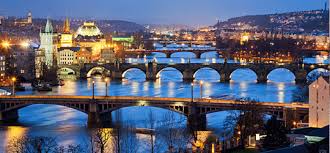 Join Zoom Meetinghttps://us04web.zoom.us/j/78419782060